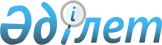 "Бензин (авиациялық бензинді қоспағанда) мен дизель отынына арналған акциз мөлшерлемелерін бекіту туралы" Қазақстан Республикасы Үкіметінің 2015 жылғы 13 наурыздағы № 133 қаулысына өзгерістер енгізу туралы
					
			Күшін жойған
			
			
		
					Қазақстан Республикасы Үкіметінің 2015 жылғы 6 қарашадағы № 887 қаулысы. Күші жойылды - Қазақстан Республикасы Үкіметінің 2018 жылғы 6 сәуірдегі № 173 қаулысымен
      Ескерту. Күші жойылды – ҚР Үкіметінің 06.04.2018 № 173 (01.01.2018 бастап қолданысқа енгізіледі) қаулысымен
      Қазақстан Республикасының Үкіметі ҚАУЛЫ ЕТЕДІ:
      1. "Бензин (авиациялық бензинді қоспағанда) мен дизель отынына арналған акциз мөлшерлемелерін бекіту туралы" Қазақстан Республикасы Үкіметінің 2015 жылғы 13 наурыздағы № 133 қаулысына (Қазақстан Республикасының ПҮАЖ-ы, 2015 ж., № 14, 76-құжат) мынадай өзгерістер енгізілсін:
      көрсетілген қаулымен бекітілген бензин (авиациялық бензинді қоспағанда) мен дизель отынына арналған акциз мөлшерлемелерінде:
      реттік нөмірі 1-жол мынадай редакцияда жазылсын:
      "
      ";
      реттік нөмірі 3-жол мынадай редакцияда жазылсын:
      "
                                                                          ";
      реттік нөмірі 6-жол мынадай редакцияда жазылсын:
      "
                                                                          ".
      2. Осы қаулы алғашқы ресми жарияланған күнінен кейін күнтiзбелiк он күн өткен соң қолданысқа енгізiледі.
					© 2012. Қазақстан Республикасы Әділет министрлігінің «Қазақстан Республикасының Заңнама және құқықтық ақпарат институты» ШЖҚ РМК
				
1.
Өндірушілердің өздері өндірген бензинді (авиациялық бензинді қоспағанда) және дизель отынын көтерме саудада өткізуі
10 500
540
3.
Өндірушілердің бензинді (авиациялық бензинді қоспағанда) және дизель отынын бөлшек саудада өткізуі, өздерінің өндірістік қажеттілігіне пайдалануы
11 000
600
6.
Осы Кодекстің 279-бабының 
5) тармақшасында көрсетілген алыс-беріс шикізатын өңдеу өнімі болып табылатын акцизделетін тауарларды беру
10 500
540
Қазақстан Республикасының
Премьер-Министрі
К.Мәсімов